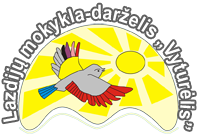 PATVIRTINTALazdijų mokyklos-darželio „Vyturėlis“Direktoriaus pavaduotojo ugdymuilaikinai einančio direktoriaus pareigas2020 m. lapkričio   d. įsakymu Nr. RESPUBLIKINIO PRDINIO UGDYMO ISTAIGŲ INTEGRUOTO MUZIKOS, DAILĖS IR ANGLŲ KALBOS PROJEKTO ,,PIEŠIU MUZIKĄ“NUOSTATAII SKYRIUSBENDROSIOS NUOSTATOSRespublikinio pradinio ugdymo įstaigų muzikinio projekto ,,Piešiu muziką“ (toliau – Projektas) nuostatai reglamentuoja projekto tikslus, uždavinius, organizavimo tvarką, eigą ir dalyvavimo sąlygas.Projekto tema pasirinkta, siekiant atskleisti kūrybiškumo galimybes, ugdymo procese integruojant dailę, muziką ir anglų kalbos mokymąsi.Projektą organizuoja Lazdijų mokyklos-darželio dailės ir anglų kalbos mokytoja Virginija Krokininkaitė-Jarutienė ir muzikos mokytoja Asta Slančiauskienė. Projekto medžiaga, nuotraukos, video bus talpinami uždaroje Facebook grupėje, į kurią bus pakviesti visi norintys dalyvauti šiame Projekte. II SKYRIUSPROJEKTO TIKSLAS IR UŽDAVINIAIProjekto tikslas – aktyvinti pradinio ugdymo mokinių meninius gebėjimus, kūrybiškumą, mokant klausytis muzikos, ją atlikti ir perteikti savo potyrius ir nuotaikas popieriaus lape.Uždaviniai:skatinti pradinio ugdymo įstaigų pedagogus ir ugdytinius domėtis ne tik lietuvių, bet ir užsienio autorių vaikiškomis kalėdinėmis dainomis;skatinti pradinio ugdymo įstaigų pedagogus ir ugdytinius domėtis dailės išraiškos priemonėmis, eksperimentavimu su naujomis technikomis, jų atlikimo galimybėmis ir suderinamumu;išmokti ir atlikti pasirinktą kalėdinę dainą bei perteikti jos nuotaiką popieriaus lape;skatinti pradinio ugdymo įstaigų meninio ugdymo (muzikos ir dailės) ir kalbų mokytojų saviraišką, bendradarbiavimą ir patirties sklaidą;surengti virtualią dailės darbų parodą.III SKYRIUSPROJEKTO DALYVIAIProjekte kviečiami dalyvauti pradinio ugdymo įstaigų pedagogai, ugdytiniai ir jų tėvai (globėjai, rūpintojai).Projekte gali dalyvauti ne daugiau kaip 3 mokinių grupės (klasės) iš vienos ugdymo įstaigos, kurios kiekviena pateikia 1 atliekamos dainos video ir iki 5 dainą vaizduojančių piešinių, atliktų laisvai pasirenkama technika. Piešinius ir dainą gali atlikti ne tie patys grupės ar klasės mokinai.IV SKYRIUSDALYVAVIMO PROJEKTE SĄLYGOSĮstaigos, norinčios dalyvauti projekte, iki 2020 m. gruodžio 10 d. turi pateikti užpildytą dalyvio anketą (žr. 1 Priedas) ir atsiųsti el. paštu vyturelis.lazdijai@gmail.com.  Mokinių klasė ar grupė išmoksta kalėdinę dainą anglų kalba ir perteikia jos nuotaiką popieriaus lape. Nufilmuotą dainą ar jos fragmentus bei piešinius įkelia į FB uždarą grupę iki sausio 10 d. (nuorodą prisijungimui gausite atsiuntę užpildytą dalyvio anketą). V SKYRIUSBAIGIAMOSIOS NUOSTATOSProjekto dalyviams bus išsiųstos padėkos ir elektroninės knygos su visų dalyvių sukurtomis dainų iliustracijomis registracijoje nurodytu el. pašto adresu._________________________________________________1 PriedasDALYVIO ANKETADĖL DALYVAVIMO PRADINIOUGDYMO ISTAIGŲ INTEGRUOTAME MUZIKOS, DAILĖS IR ANGLŲ KALBOS PROJEKTE ,,PIEŠIU MUZIKĄ“ Įstaigos pavadinimas, kontaktai (adresas, telefonas, elektroninis paštas)Mokytojų vardas, pavardė, telefono nr., el. pašto adresasDailės:Muzikos:Anglų kalbos: Dainos pavadinimas Mokinių skaičius, klasė,  amžius